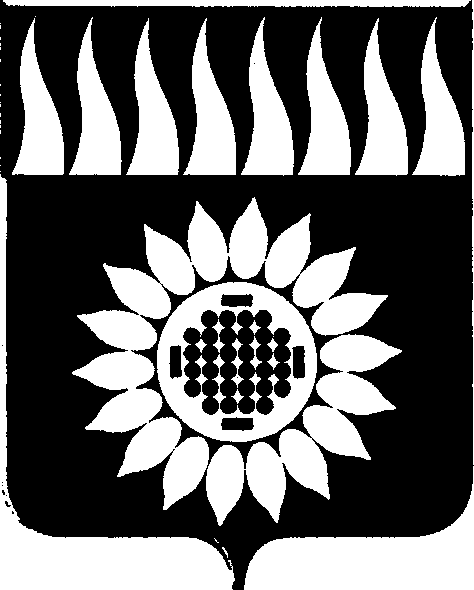 ГОРОДСКОЙ ОКРУГ ЗАРЕЧНЫЙД У М АПятый  созыв____________________________________________________________СЕМЬДЕСЯТ  СЕДЬМОЕ  ВНЕОЧЕРЕДНОЕ  ЗАСЕДАНИЕР Е Ш Е Н И Е03.08.2016г. № 96-РО внесении изменений в решениеДумы от 17.12.2015 года  № 163-Р «О бюджете   городского    округа Заречный на 2016 год»На основании Областного закона от 04 июля 2016 г. №96-ОЗ «О внесении изменений в закон Свердловской области «Об областном бюджете на 2016 год», постановлениями Правительства Свердловской области от 18.05.2016 № 349-ПП «О внесении изменений в постановление Правительства Свердловской области от 17.03.2016 №163-ПП «О распределении субсидий из областного бюджета местным бюджетам, предоставление которых предусмотрено государственной программой Свердловской области «Развитие физической культуры, спорта и молодежной политики в Свердловской области до 2020 года», между муниципальными образованиями, расположенными на территории Свердловской области, в 2016 году», от 31.05.2016г. №380-ПП «О внесении изменений в постановление Правительства Свердловской области от 31.03.2016 №207-ПП «О распределении субсидий и иных межбюджетных трансфертов из областного бюджета местным бюджетам, предоставление которых предусмотрено государственной программой Свердловской области «Развитие жилищно-коммунального хозяйства и повышение энергетической эффективности в Свердловской области до 2020 года», между муниципальными образованиями, расположенными на территории Свердловской области, в 2016 году», в соответствии с Положением о бюджетном процессе в городском округе Заречный, на основании ст. 28, 31, 65 Устава городского округа Заречный             Дума решила:           1. Внести в решение Думы городского округа Заречный 17.12.2015 года № 163-Р «О бюджете городского округа Заречный на 2016 год» следующие изменения:          1.1. пункт 1 изложить в следующей редакции: «1. Утвердить общий объем доходов местного бюджета на 2016 год в сумме  1 206 091 420 руб. (Приложение № 1 (часть 1)), в том числе:-  налоговые и неналоговые доходы – 478 214 802 руб.;- безвозмездные поступления от других бюджетов бюджетной системы Российской Федерации –  727 016 618 руб.; - прочие безвозмездные поступления – 860 000 руб.;1.2. пункт 3 изложить в следующей редакции:«3. Утвердить общий объем расходов бюджета городского округа Заречный на 2016 год в сумме 1 265 772 655 руб.; 1.3. утвердить распределение бюджетных ассигнований по разделам, подразделам, целевым статьям (муниципальным программам и непрограммным направлениям деятельности), группам и подгруппам видов расходов классификации расходов бюджетов (Приложение № 3) в новой редакции;           1.4 утвердить ведомственную структуру расходов бюджета городского округа Заречный на 2016 год (приложение № 4) в новой редакции;1.5. утвердить перечень муниципальных программ городского округа Заречный, подлежащих реализации в 2016 году (приложение № 5) в новой редакции.1.6. утвердить общий объем бюджетных ассигнований, направляемых на исполнение публичных нормативных обязательств городского округа Заречный на 2016 год (приложение № 6) в новой редакции.2. Утвердить объем бюджетных ассигнований Дорожного фонда городского округа Заречный на 2016 год в сумме 82 092 226,02 руб.3.  Опубликовать настоящее решение в установленном порядке.Глава городского округа Заречный                                                           В.Н. Ланских